	Stadt Salzgitter	Der OberbürgermeisterEinverständniserklärung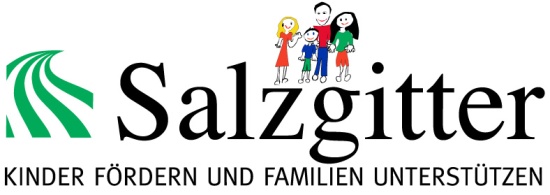 Hiermit erkläre ich mich damit einverstanden, dass meine Tochter/mein Sohnvom 27. bis 30. Juni 2024 am Jazz- und Rockworkshop teilnehmen darf. Eine Weitergabe der Rohdaten an Dritte ist hierbei ausgeschossen. Mein Kind nimmt freiwillig an dem Workshop teil und kann ihn zu jedem Zeitpunkt beenden.Ort, Datum      					UnterschriftName, Vornamewohnhaft inName, Vornamegeb. amwohnhaft in